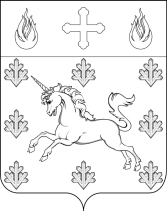 СОВЕТ ДЕПУТАТОВ ПОСЕЛЕНИЯ СОСЕНСКОЕ РЕШЕНИЕ17 октября 2019 года №29/2О внесении изменений в решение Совета депутатов поселения Сосенское от 01 марта 2016 №45/1 «Об участии депутатов Совета депутатов поселения Сосенское в работе комиссий, осуществляющих открытие работ и приемку оказанных услуг и (или) выполненных работ по капитальному ремонту общего имущества в многоквартирных домах, проведение которого обеспечивает Фонд капитального ремонта многоквартирных домов города Москвы»В соответствии с пунктом 2 статьи 1 Закона города Москвы от 16 декабря 2015 года № 72 «О наделении органов местного самоуправления внутригородских муниципальных образований в городе Москве отдельными полномочиями города Москвы в сфере организации и проведения капитального ремонта общего имущества в многоквартирных домах в рамках реализации региональной программы капитального ремонта общего имущества в многоквартирных домах на территории города Москвы», постановлением Правительства Москвы от 25 февраля 2016 года № 57-ПП «Об утверждении Порядка реализации органами местного самоуправления внутригородских муниципальных образований в городе Москве отдельного полномочия города Москвы по участию в работе комиссий, осуществляющих открытие работ и приемку оказанных услуг и (или) выполненных работ по капитальному ремонту общего имущества в многоквартирных домах» Совет депутатов поселения Сосенское решил:1. Внести изменения в приложение решения Совета депутатов поселения Сосенское от 01 марта 2016 №45/1 «Об участии депутатов Совета депутатов поселения Сосенское в работе комиссий, осуществляющих открытие работ и приемку оказанных услуг и (или) выполненных работ по капитальному ремонту общего имущества в многоквартирных домах, проведение которого обеспечивает Фонд капитального ремонта многоквартирных домов города Москвы» изложив приложение к Решению в новой редакции (Приложение).2. Направить заверенную копию настоящего Решения в Департамент капитального ремонта города Москвы и Фонд капитального ремонта многоквартирных домов города Москвы в течение 3 рабочих дней со дня принятия настоящего Решения.3. Настоящее Решение вступает в силу со дня его принятия. 4. Опубликовать настоящее решение в газете «Сосенские вести» и разместить на официальном сайте органов местного самоуправления поселения Сосенское в информационно-телекоммуникационной сети «Интернет».5. Контроль за выполнением настоящего решения возложить на главу поселения Сосенское Бармашева К.О.Приложение к решению Совета депутатов поселения Сосенское от 17.10.2019 г. № 29/2Депутаты Совета депутатов поселения Сосенское, уполномоченные для участия в работе комиссий, осуществляющих открытие работ и приемку оказанных услуг и (или) выполненных работ по капитальному ремонту общего имущества в многоквартирных домах, проведение которого обеспечивает Фонд капитального ремонта многоквартирных домов города МосквыГлава поселения Сосенское                                                               К.О. Бармашев№ п/пАдрес многоквартирного домаИзбирательный округ №Ф.И.О. депутата(основной состав)Ф.И.О. депутата(резервный состав)1Газопровод пос. (Сосенское), д.12Голуб К.Ю.Подыганова О.М.2Газопровод пос. (Сосенское), д.22Гуревич Д.Л.Гущина И.Е.3Газопровод пос. (Сосенское), д.32Гущина И.Е.Гуревич Д.Л.4Газопровод пос. (Сосенское), д.172Подыганова О.М.Голуб К.Ю.5Коммунарка пос. (Сосенское), д.11Долбешкина Т.А.Черепанова Н.В.6Коммунарка пос. (Сосенское), д.21Долженков В.М.Пирожникова Е.В.7Коммунарка пос. (Сосенское), д.131Пирожникова Е.В.Долженков В.М.8Коммунарка пос. (Сосенское), д.141Черепанова Н.В.Долбешкина Т.А.